Peaches belong to the family of rose, and are considered a drupe fruit - containing a stone, just like plums, nectarines, cherries and apricots.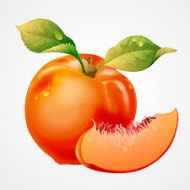 Peach Nutrition:Excellent source of Vitamin CExcellent source of fiber and potassiumExcellent source of antioxidants Low in fat and caloriesPeaches are a favorite fruit!  Georgia is known as the “Peach State” because of the high quality of peaches they can grow.  California is the highest producer; South Carolina is second, with Georgia the third highest producer domestically.  Just Peachy …

Voted a top 3 favorite fruit among most Americans

Versatile and easy to use in both sweet and savory dishesPeach trees generally live for 12 yearsEach tree can produce up to 130 peaches each year

Shown to aid in disease prevention and improve skin and eye health

Packed with vitamin C and loaded with beneficial antioxidants

Best availability is between May and September

Grown mainly in California, South Carolina, and Georgia.  Not commercially grown in Wisconsin because of the climateAugust is National Peach MonthPeachesTo remove the stone from the peach, cut into the peach near the top until you feel it hit the stone. Then you can continue to cute the peach lengthwise around the stone. After splitting the peach in half, the stone will be exposed and you will be able to remove it. Practice what you peach…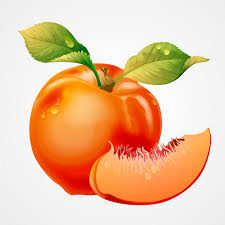 …add to cereal & yogurt …make jelly or jams…toss into salads …add to pancake & waffle batters…add to lemonade and smoothies…freeze them for later useEnjoy peaches in the summer months when they are the freshest! When buying peaches, when gently squeezing, a ripe peach will “give.”